36 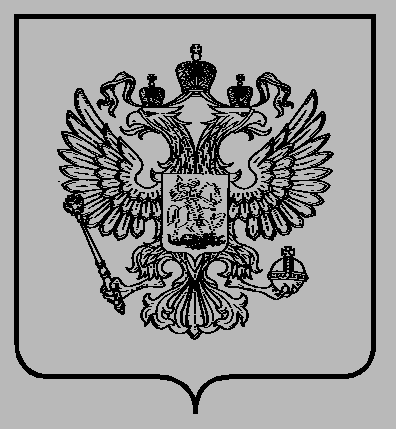 О внесении изменений в Требования к составу и порядку ведения исполнительной документации при строительстве, реконструкции, капитальном ремонте объектов капитального строительства и требования, предъявляемые к актам освидетельствования работ, конструкций, участков сетей инженерно-технического обеспечения, утвержденные приказом Федеральной службы по экологическому, технологическому 
и атомному надзору от 26 декабря 2006 г. № 1128 На основании Положения о Федеральной службе по экологическому, технологическому и атомному надзору, утвержденного постановлением Правительства Российской Федерации от 30 июля 2004 г. № 401 (Собрание законодательства Российской Федерации, 2004, № 32, ст. 3348; 2006, № 5, 
ст. 544; № 23, ст. 2527; № 52, ст. 5587; 2008, № 22, ст. 2581; № 46, ст. 5337; 2009, № 6, ст. 738; № 33, ст. 4081; № 49, ст. 5976; 2010, № 9, ст. 960; № 26, 
ст. 3350; № 38, ст. 4835; 2011, № 6, ст. 888; № 14, ст. 1935; № 41, ст. 5750; 
№ 50, ст. 7385; 2012, № 29, ст. 4123; № 42, ст. 5726; 2013, № 12, ст. 1343; № 45, ст. 5822; 2014, № 2, ст. 108; № 35, ст. 4773; 2015, № 2, ст. 491; № 4, ст. 661; 2016, № 28, ст. 4741; № 48, ст. 6789), приказываю:Внести изменения в Требования к составу и порядку ведения исполнительной документации при строительстве, реконструкции, капитальном ремонте объектов капитального строительства и требования, предъявляемые к актам освидетельствования работ, конструкций, участков сетей инженерно-технического обеспечения, утвержденные приказом Федеральной службы по экологическому, технологическому и атомному надзору от 26 декабря 2006 г. № 1128 (зарегистрирован Министерством юстиции Российской Федерации 6 марта 2007 г., регистрационный № 9050), 
с изменениями, внесенными приказом Федеральной службы 
по экологическому, технологическому и атомному надзору от 26 октября 
. № 428 (зарегистрирован Министерством юстиции Российской Федерации 18 февраля 2016 г., регистрационный № 41138; Официальный интернет-портал правовой информации http://www.pravo.gov.ru, 24.02.2016, 
№ 0001201602240006), согласно приложению к настоящему приказу.Руководитель								          А.В. Алёшин О внесении изменений в Требования к составу и порядку ведения исполнительной документации при строительстве, реконструкции, капитальном ремонте объектов капитального строительства и требования, предъявляемые к актам освидетельствования работ, конструкций, участков сетей инженерно-технического обеспечения, утвержденные приказом Федеральной службы по экологическому, технологическому 
и атомному надзору от 26 декабря 2006 г. № 1128 На основании Положения о Федеральной службе по экологическому, технологическому и атомному надзору, утвержденного постановлением Правительства Российской Федерации от 30 июля 2004 г. № 401 (Собрание законодательства Российской Федерации, 2004, № 32, ст. 3348; 2006, № 5, 
ст. 544; № 23, ст. 2527; № 52, ст. 5587; 2008, № 22, ст. 2581; № 46, ст. 5337; 2009, № 6, ст. 738; № 33, ст. 4081; № 49, ст. 5976; 2010, № 9, ст. 960; № 26, 
ст. 3350; № 38, ст. 4835; 2011, № 6, ст. 888; № 14, ст. 1935; № 41, ст. 5750; 
№ 50, ст. 7385; 2012, № 29, ст. 4123; № 42, ст. 5726; 2013, № 12, ст. 1343; № 45, ст. 5822; 2014, № 2, ст. 108; № 35, ст. 4773; 2015, № 2, ст. 491; № 4, ст. 661; 2016, № 28, ст. 4741; № 48, ст. 6789), приказываю:Внести изменения в Требования к составу и порядку ведения исполнительной документации при строительстве, реконструкции, капитальном ремонте объектов капитального строительства и требования, предъявляемые к актам освидетельствования работ, конструкций, участков сетей инженерно-технического обеспечения, утвержденные приказом Федеральной службы по экологическому, технологическому и атомному надзору от 26 декабря 2006 г. № 1128 (зарегистрирован Министерством юстиции Российской Федерации 6 марта 2007 г., регистрационный № 9050), 
с изменениями, внесенными приказом Федеральной службы 
по экологическому, технологическому и атомному надзору от 26 октября 
. № 428 (зарегистрирован Министерством юстиции Российской Федерации 18 февраля 2016 г., регистрационный № 41138; Официальный интернет-портал правовой информации http://www.pravo.gov.ru, 24.02.2016, 
№ 0001201602240006), согласно приложению к настоящему приказу.Руководитель								          А.В. Алёшин Приложение к приказу Федеральной службы 
по экологическому, технологическому 
и атомному надзору
от «__»_________20___ г.  № ______Изменения,которые вносятся в Требования к составу и порядку ведения исполнительной документации при строительстве, реконструкции, капитальном ремонте объектов капитального строительства и требования, предъявляемые к актам освидетельствования скрытых работ, конструкций, участков сетей инженерно-технического обеспечения, утвержденные приказом Федеральной службы по экологическому, технологическому и атомному надзору от 26 декабря 2006 г. № 1128Пункт 1 изложить в следующей редакции: «1. Настоящие Требования к составу и порядку ведения исполнительной документации при строительстве, реконструкции, капитальном ремонте объектов капитального строительства и требования, предъявляемые к актам освидетельствования работ, конструкций, участков сетей инженерно-технического обеспечения (далее – Требования) разработаны в соответствии 
с Градостроительным кодексом Российской Федерации (Собрание законодательства Российской Федерации, 2005, № 1, ст. 16; № 30, ст. 3128; 2006, № 1, ст. 10, ст. 21; № 23, ст. 2380; № 31, ст. 3442; № 50, ст. 5279; № 52, 
ст. 5498; 2007, № 1, ст. 21; № 21, ст. 2455; № 31, ст. 4012; № 45, ст. 5417; № 46, ст. 5553; № 50, ст. 6237; 2008, № 20, ст. 2251, ст. 2260; № 29, ст. 3418; № 30, 
ст. 3604, ст. 3616; № 52, ст. 6236; 2009, № 1, ст. 17; № 29, ст. 3601; № 48, 
ст. 5711; № 52, ст. 6419; 2010, № 31, ст. 4195, ст. 4209; № 48, ст. 6246; № 49, 
ст. 6410; 2011, № 13, ст. 1688; № 17,  ст. 2310; № 27, ст. 3880; № 29, ст. 4281, 
ст. 4291; № 30, ст. 4563, ст. 4572, ст. 4590, ст. 4591, ст. 4594, ст. 4605; № 49, 
ст. 7015, ст. 7042; № 50, ст. 7343; 2012, № 26, ст. 3446; № 30, ст. 4171; № 31, 
ст. 4322; № 47, ст. 6390; № 53, ст. 7614, ст. 7619, ст. 7643; 2013, № 9, ст. 873, 
ст. 874; № 14, ст. 1651; № 23, ст. 2871; № 27, ст. 3477, ст. 3480; № 30, ст. 4040, 4080; № 43, ст. 5452; № 52, ст. 6961, ст. 6983; 2014, № 14, ст. 1557; № 16, 
ст. 1837; № 19, ст. 2336; № 26, ст. 3377, ст. 3386, ст. 3387; № 30, ст. 4218, 
ст. 4220, ст. 4225; № 42, ст. 5615;  № 43, ст. 5799, ст. 5804; № 48, ст. 6640; 2015, № 1, ст. 9, ст. 11, ст. 38, ст. 52, ст. 72, ст. 86; № 27, ст. 3967; № 29, ст. 4339, 
ст. 4342, ст. 4378, ст. 4389, № 48, ст. 6705; 2016, № 1, ст. 22, ст. 79; № 26, 
ст. 3867; № 27, ст. 4301, ст. 4302, ст. 4303, ст. 4304, ст. 4305, ст. 4306), постановлением Правительства Российской Федерации от 1 февраля 2006 г. 
№ 54 «Об осуществлении государственного строительного надзора 
в Российской Федерации» (Собрание законодательства Российской Федерации, 2006, № 7, ст. 774; 2008, № 8, ст. 744; 2009, № 11, ст. 1304; 2011, 
№ 7, ст. 979;  № 18, ст. 2645; 2012, № 7, ст. 864; 2013, № 24, ст. 2999; № 30, 
ст. 4119; 2014, № 19, ст. 2421; 2016, № 48, ст. 6764).».«Приложение № 1
к Требованиям к составу и порядку ведения исполнительной документации при строительстве, реконструкции, капитальном ремонте объектов капитального строительства и требования, предъявляемые к актам освидетельствования работ, конструкций, участков сетей инженерно-технического обеспечения, утвержденным приказом Федеральной службы 
по экологическому, технологическому и атомному надзору от 26 декабря 2006 г. № 1128(ОБРАЗЕЦ) Объект капитального строительства (наименование в соответствии с титулом проектной документации, почтовый или строительный адрес)Застройщик или технический заказчик (ФИО, адрес, ОРГНИП, ИНН индивидуального предпринимателя, наименование, ОГРН, ИНН, место нахождения юридического лица, телефон/факс, ______________________________________________________________________________наименование саморегулируемой организации, членом которой является1– для индивидуальных предпринимателей и юридических лиц;фамилия, имя, отчество, паспортные данные, адрес, телефон/факс – для физических лиц)Лицо, осуществляющее строительство_______________________________________________________________________________(ФИО, адрес, ОРГНИП, ИНН индивидуального предпринимателя, наименование, ОГРН, ИНН, место нахождения юридического лица, телефон/факс,наименование саморегулируемой организации, членом которой является1)Лицо, осуществляющее подготовку проектной документации (ФИО, адрес, ОРГНИП, ИНН индивидуального предпринимателя, наименование, ОГРН, ИНН, место нахождения юридического лица, телефон/факс, _______________________________________________________________________________наименование саморегулируемой организации, членом которой является2)Лицо, выполнившее работы по созданию геодезической разбивочной основы (ФИО, адрес, ОРГНИП, ИНН индивидуального предпринимателя, наименование, ОГРН, ИНН, место нахождения юридического лица, телефон/факс, _______________________________________________________________________________наименование саморегулируемой организации, членом которой является1)АКТ
освидетельствования геодезической разбивочной основы 
объекта капитального строительства(дата составления акта)Представитель застройщика или технического заказчика по вопросам строительного контроля _______________________________________________________________________________,(должность3, фамилия, инициалы, реквизиты  распорядительного документа, подтверждающего полномочия)Представитель лица, осуществляющего строительство (специалист по организации строительства)_______________________________________________________________________________, (должность, фамилия, инициалы, идентификационный номер в национальном реестре специалистов, реквизиты распорядительного документа, подтверждающего полномочия)Представитель лица, осуществляющего строительство, по вопросам строительного контроля _______________________________________________________________________________,(должность, фамилия, инициалы, реквизиты распорядительного документа, подтверждающего полномочия)Представитель лица, осуществляющего подготовку проектной документации4_______________________________________________________________________________,(должность, фамилия, инициалы, реквизиты распорядительного документа, подтверждающего полномочия)Представитель лица, выполнившего работы по созданию геодезической разбивочной основы (должность, фамилия, инициалы, реквизиты распорядительного документа, подтверждающего полномочия)рассмотрели представленную документацию на геодезическую разбивочную основу для строительства __________________________________________________________________(наименование объекта капитального строительства)и произвели осмотр закрепленных на местности знаков этой основы.Предъявленные к освидетельствованию знаки геодезической разбивочной основы для строительства, их координаты, отметки, места установки и способы закрепления соответствуют требованиям проектной документации, а также техническим регламентам, иным нормативным правовым актам _______________________________________________(номер, другие реквизиты чертежа, наименование проектной документации,сведения о лицах, осуществляющих подготовку раздела проектной документации,наименование, статьи (пункты) технического регламента, иных нормативных правовых актов)и выполнены с соблюдением заданной точности построений и измерений.Дополнительные сведения ________________________________________________________Акт составлен в             экземплярах.Приложения (чертежи, схемы, ведомости и т.п.)Представитель застройщика или технического заказчика по вопросам строительного контроля _______________________________________________________________________________(фамилия, инициалы, подпись)Представитель лица, осуществляющего строительство (специалист по организации строительства)_______________________________________________________________________________(фамилия, инициалы, подпись)Представитель лица, осуществляющего строительство, по вопросам строительного контроля (фамилия, инициалы, подпись)Представитель лица, осуществляющего подготовку проектной документации4(фамилия, инициалы, подпись)Представитель лица, выполнившего работы по созданию геодезической разбивочной основы (фамилия, инициалы, подпись)___________________1 За исключением случаев когда членство в саморегулируемых организациях в области в области строительства, реконструкции, капитального ремонта объектов капитального строительства не требуется.2 За исключением случаев когда членство в саморегулируемых организациях в области архитектурно-строительного проектирования не требуется.3 В случае осуществления строительного контроля на основании договора с указанием индивидуального предпринимателя, наименования юридического лица, с которым заключен договор на проведение строительного контроля.4 В случаях, когда авторский надзор осуществляется.___________________Приложение № 2
к Требованиям к составу и порядку ведения исполнительной документации при строительстве, реконструкции, капитальном ремонте объектов капитального строительства и требования, предъявляемые к актам освидетельствования работ, конструкций, участков сетей инженерно-технического обеспечения, утвержденным приказом Федеральной службы по экологическому, технологическому 
и атомному надзору от 26 декабря 2006 г. № 1128(ОБРАЗЕЦ)Объект капитального строительства (наименование в соответствии с титулом проектной документации, почтовый или строительный адрес)Застройщик или технический заказчик (ФИО, адрес, ОРГНИП, ИНН индивидуального предпринимателя, наименование, ОГРН, ИНН, место нахождения юридического лица, телефон/факс, _______________________________________________________________________________наименование саморегулируемой организации, членом которой является1 – для индивидуальных предпринимателей и юридических лиц;фамилия, имя, отчество, паспортные данные, адрес, телефон/факс – для физических лиц)Лицо, осуществляющее строительство_______________________________________________________________________________(ФИО, адрес, ОРГНИП, ИНН индивидуального предпринимателя, наименование, ОГРН, ИНН, место нахождения, юридического лица, телефон/факс,наименование саморегулируемой организации, членом которой является1)Лицо, осуществляющее подготовку проектной документации (ФИО, адрес, ОРГНИП, ИНН индивидуального предпринимателя, наименование, ОГРН, ИНН, место нахождения, юридического лица, телефон/факс, _______________________________________________________________________________наименование саморегулируемой организации, членом которой является2)Лицо, выполнившее работы по разбивке осей объекта капитального строительства 
на местности _______________________________________________________________________________(ФИО, адрес, ОРГНИП, ИНН индивидуального предпринимателя, наименование, ОГРН, ИНН, место нахождения, юридического лица, телефон/факс,наименование саморегулируемой организации, членом которой является1)АКТ
разбивки осей объекта капитального строительства на местности(дата составления акта)Представитель застройщика или технического заказчика по вопросам строительного контроля _____________________________________________________________________________,(должность3, фамилия, инициалы, реквизиты  распорядительного документа, подтверждающего полномочия)Представитель лица, осуществляющего строительство (специалист по организации строительства)_______________________________________________________________________________, (должность, фамилия, инициалы, идентификационный номер в национальном реестре специалистов, реквизиты распорядительного документа, подтверждающего полномочия)Представитель лица, осуществляющего строительство, по вопросам строительного контроля _______________________________________________________________________________,(должность, фамилия, инициалы, реквизиты распорядительного документа, подтверждающего полномочия)Представитель лица, осуществляющего подготовку проектной документации4 _______________________________________________________________________________,(должность, фамилия, инициалы, реквизиты распорядительного документа, подтверждающего полномочия)Представитель лица, выполнившего работы по разбивке осей объекта капитального строительства на местности (должность, фамилия, инициалы, реквизиты распорядительного документа, подтверждающего полномочия)составили настоящий акт о том, что произведена в натуре разбивка осей _______________________________________________________________________________
объекта капитального строительства _______________________________________________(наименование объекта капитального строительства)При этом установлено:1. Разбивка произведена по данным(номер, другие реквизиты чертежа, наименование проектной документации)2. Закрепление осей произведено __________________________________________________3. Обозначение осей, нумерация и расположение точек соответствуют проектной документации.Разбивка осей объекта капитального строительства на местности соответствует требованиям проектной документации, а также техническим регламентам, иным нормативным правовым актам(номер, другие реквизиты чертежа, наименование проектной документации,сведения о лицах, осуществляющих подготовку раздела проектной документации,наименование, статьи (пункты) технического регламента, иных нормативных правовых актов)и выполнена с соблюдением заданной точности построений и измерений.Дополнительные сведения Акт составлен в	 ______ экземплярах.Приложения (схема закрепления осей и др.)Представитель застройщика или технического заказчика по вопросам строительного контроля(фамилия, инициалы, подпись)Представитель лица, осуществляющего строительство (специалист по организации строительства)(фамилия, инициалы, подпись)Представитель лица, осуществляющего строительство, по вопросам строительного контроля (фамилия, инициалы, подпись)Представитель лица, осуществляющего подготовку проектной документации4 (фамилия, инициалы, подпись)Представитель лица, выполнившего работы по разбивке осей объекта капитального строительства на местности (фамилия, инициалы, подпись)_________________1 За исключением случаев когда членство в саморегулируемых организациях в области в области строительства, реконструкции, капитального ремонта объектов капитального строительства не требуется.2 За исключением случаев когда членство в саморегулируемых организациях в области архитектурно-строительного проектирования не требуется.3 В случае осуществления строительного контроля на основании договора с указанием индивидуального предпринимателя, наименования юридического лица, с которым заключен договор на проведение строительного контроля.4в случаях, когда авторский надзор осуществляется.___________________Приложение № 3
к Требованиям к составу и порядку ведения исполнительной документации при строительстве, реконструкции, капитальном ремонте объектов капитального строительства и требования, предъявляемые к актам освидетельствования работ, конструкций, участков сетей инженерно-технического обеспечения, утвержденным приказом Федеральной службы 
по экологическому, технологическому и атомному надзору от 26 декабря 2006 г. № 1128(ОБРАЗЕЦ)Объект капитального строительства (наименование в соответствии с титулом проектной документации, почтовый или строительный адрес)Застройщик, технический заказчик, эксплуатирующая организация или региональный оператор(ФИО, адрес, ОРГНИП, ИНН индивидуального предпринимателя, наименование, ОГРН, ИНН, место нахождения, юридического лица, телефон/факс, _______________________________________________________________________________наименование саморегулируемой организации, членом которой является1 – для индивидуальных предпринимателей и юридических лиц;фамилия, имя, отчество, паспортные данные, адрес, телефон/факс – для физических лиц)Лицо, осуществляющее строительство_______________________________________________________________________________(ФИО, адрес, ОРГНИП, ИНН индивидуального предпринимателя, наименование, ОГРН, ИНН, место нахождения, юридического лица, телефон/факс,наименование саморегулируемой организации, членом которой является1)Лицо, осуществляющее подготовку проектной документации (ФИО, адрес, ОРГНИП, ИНН индивидуального предпринимателя, наименование, ОГРН, ИНН, место нахождения, юридического лица, телефон/факс, _______________________________________________________________________________наименование саморегулируемой организации, членом которой является2)Лицо, выполнившее работы, подлежащие освидетельствованию_______________________________________________________________________________(ФИО, адрес, ОРГНИП, ИНН индивидуального предпринимателя, наименование, ОГРН, ИНН, место нахождения, юридического лица, телефон/факс,наименование саморегулируемой организации, членом которой является1)АКТ
освидетельствования скрытых работ(дата составления акта)Представитель застройщика, технического заказчика, эксплуатирующей организации или регионального оператора по вопросам строительного контроля_______________________________________________________________________________,(должность3, фамилия, инициалы, реквизиты  распорядительного документа, подтверждающего полномочия)Представитель лица, осуществляющего строительство (специалист по организации строительства)_______________________________________________________________________________, (должность, фамилия, инициалы, идентификационный номер в национальном реестре специалистов, реквизиты распорядительного документа, подтверждающего полномочия)Представитель лица, осуществляющего строительство, по вопросам строительного контроля _______________________________________________________________________________,(должность, фамилия, инициалы, реквизиты распорядительного документа, подтверждающего полномочия)Представитель лица, осуществляющего подготовку проектной документации4_______________________________________________________________________________,(должность, фамилия, инициалы, реквизиты распорядительного документа, подтверждающего полномочия)Представитель лица, выполнившего работы, подлежащие освидетельствованию _______________________________________________________________________________,
(должность, фамилия, инициалы, реквизиты распорядительного документа, подтверждающего полномочия)а также иные представители лиц, участвующих в освидетельствовании: (должность с указанием наименования организации, фамилия, инициалы, реквизиты распорядительного документа, подтверждающего полномочия)произвели осмотр работ, выполненных _______________________________________________________________________________, (наименование лица, выполнившего работы, подлежащие освидетельствованию)и составили настоящий акт о нижеследующем:1. К освидетельствованию предъявлены следующие работы (наименование скрытых работ)2. Работы выполнены по проектной документации (номер, другие реквизиты чертежа, наименование проектной и/или рабочей документации,сведения о лицах, осуществляющих подготовку раздела проектной и/или рабочей документации)3. При выполнении работ применены (наименование строительных материалов,(изделий) со ссылкой на сертификаты или другие документы, подтверждающие качество)54. Предъявлены документы, подтверждающие соответствие работ предъявляемым к ним требованиям (исполнительные схемы и чертежи, результаты экспертиз, обследований, лабораторных и иных испытаний выполненных работ, проведенных в процессе строительного контроля)56. Работы выполнены в соответствии с (указывается наименование, статьи (пункты)технического регламента, иных нормативных правовых актов,разделы проектной и/или рабочей документации)7. Разрешается производство последующих работ по (наименование работ, конструкций, участков сетей инженерно-технического обеспечения)Дополнительные сведения ________________________________________________________Акт составлен в ____ экземплярах.Приложения:(исполнительные схемы и чертежи, результаты экспертиз, обследований, лабораторных и иных испытаний)Представитель застройщика, технического заказчика, эксплуатирующей организации или регионального оператора вопросам строительного контроля (фамилия, инициалы, подпись)Представитель лица, осуществляющего строительство (специалист по организации строительства)(фамилия, инициалы, подпись)Представитель лица, осуществляющего строительство, по вопросам строительного контроля(фамилия, инициалы, подпись)Представитель лица, осуществляющего подготовку проектной документации4(фамилия, инициалы, подпись)Представитель лица, выполнившего работы, подлежащие освидетельствованию (фамилия, инициалы, подпись)Представители иных лиц (фамилия, инициалы, подпись)(фамилия, инициалы, подпись)(фамилия, инициалы, подпись)___________________1 За исключением случаев когда членство в саморегулируемых организациях в области в области строительства, реконструкции, капитального ремонта объектов капитального строительства не требуется.2 За исключением случаев когда членство в саморегулируемых организациях в области архитектурно-строительного проектирования не требуется.3 В случае осуществления строительного контроля на основании договора с указанием индивидуального предпринимателя, наименования юридического лица, с которым заключен договор на проведение строительного контроля.4 В случаях, когда авторский надзор осуществляется.5 В случае, если необходимо указывать более 5 документов, составляется их реестр, который является неотъемлемой частью акта._________________Приложение № 4
к Требованиям к составу и порядку ведения исполнительной документации при строительстве, реконструкции, капитальном ремонте объектов капитального строительства и требования, предъявляемые к актам освидетельствования работ, конструкций, участков сетей инженерно-технического обеспечения, утвержденным приказом Федеральной службы по экологическому, технологическому 
и атомному надзору от 26 декабря 2006 г. № 1128(ОБРАЗЕЦ)Объект капитального строительства (наименование в соответствии с титулом проектной документации, почтовый или строительный адрес)Застройщик, технический заказчик, эксплуатирующая организация или региональный оператор(ФИО, адрес, ОРГНИП, ИНН индивидуального предпринимателя, наименование, ОГРН, ИНН, место нахождения, юридического лица, телефон/факс, _______________________________________________________________________________наименование саморегулируемой организации, членом которой является1 – для индивидуальных предпринимателей и юридических лиц;фамилия, имя, отчество, паспортные данные, адрес, телефон/факс – для физических лиц)Лицо, осуществляющее строительство_______________________________________________________________________________(ФИО, адрес, ОРГНИП, ИНН индивидуального предпринимателя, наименование, ОГРН, ИНН, место нахождения, юридического лица, телефон/факс,наименование саморегулируемой организации, членом которой является1)Лицо, осуществляющее подготовку проектной документации (ФИО, адрес, ОРГНИП, ИНН индивидуального предпринимателя, наименование, ОГРН, ИНН, место нахождения, юридического лица, телефон/факс, _______________________________________________________________________________наименование саморегулируемой организации, членом которой является2)Лицо, выполнившее работы, подлежащие освидетельствованию_______________________________________________________________________________(ФИО, адрес, ОРГНИП, ИНН индивидуального предпринимателя, наименование, ОГРН, ИНН, место нахождения, юридического лица, телефон/факс,наименование саморегулируемой организации, членом которой является1)АКТ
освидетельствования ответственных конструкций(дата составления акта)(наименование конструкций)Представитель застройщика, технического заказчика, эксплуатирующей организации или регионального оператора по вопросам строительного контроля_______________________________________________________________________________,(должность3, фамилия, инициалы, реквизиты  распорядительного документа, подтверждающего полномочия)Представитель лица, осуществляющего строительство (специалист по организации строительства)_______________________________________________________________________________, (должность, фамилия, инициалы, идентификационный номер в национальном реестре специалистов, реквизиты распорядительного документа, подтверждающего полномочия)Представитель лица, осуществляющего строительство, по вопросам строительного контроля _______________________________________________________________________________,(должность, фамилия, инициалы, реквизиты распорядительного документа, подтверждающего полномочия)Представитель лица, осуществляющего подготовку проектной документации4_______________________________________________________________________________,(должность, фамилия, инициалы, реквизиты распорядительного документа, подтверждающего полномочия)Представитель лица, выполнившего конструкции, подлежащие освидетельствованию _______________________________________________________________________________,
(должность, фамилия, инициалы, реквизиты распорядительного документа, подтверждающего полномочия)а также иные представители лиц, участвующих в освидетельствовании: (должность с указанием наименования организации, фамилия, инициалы, реквизиты распорядительного документа, подтверждающего полномочия)произвели осмотр ответственных конструкций, выполненных _______________________________________________________________________________, (наименование лица (лиц), фактически выполнившего конструкции)и составили настоящий акт о нижеследующем:1. К освидетельствованию предъявлены следующие ответственные конструкции
(перечень и краткая характеристика конструкций)2. Конструкции выполнены по проектной документации ______________________________(номер, другие реквизиты чертежа, наименование проектной и/или рабочей документации,сведения о лицах, осуществляющих подготовку раздела проектной и/или рабочей документации)3. При выполнении конструкций применены (наименование материалов (изделий)со ссылкой на сертификаты или другие документы, подтверждающие качество) 54. Освидетельствованы скрытые работы, которые оказывают влияние на безопасность конструкций ___________________________________________________________________(указываются скрытые работы, даты и номера актов их освидетельствования)55. Предъявлены документы, подтверждающие соответствие конструкций предъявляемым к ним требованиям, в том числе:а) исполнительные геодезические схемы положения конструкций ______________________________________________________________________________________________________; (наименование документа, дата, номер, другие реквизиты)5б) результаты экспертиз, обследований, лабораторных и иных испытаний выполненных работ, проведенных в процессе строительного контроля ______________________________(наименование документа, дата, номер, другие реквизиты)56. Проведены необходимые испытания и опробования ________________________________(наименование документа, дата, номер, другие реквизиты)58. Предъявленные конструкции выполнены в соответствии с техническими регламентами, иными нормативными правовыми актами и проектной документацией(указываются наименование, статьи (пункты)технического регламента, иных нормативных правовых актов,разделы проектной и/или рабочей документации)9. На основании изложенного:а) разрешается использование конструкций по назначению 	;или разрешается использование конструкций по назначению с нагружением в размере ____%   проектной нагрузки;или разрешается полное нагружение при выполнении следующих условий:_______________________________________________________________________________;б) разрешается производство последующих работ: (наименование работ и конструкций)Дополнительные сведения ________________________________________________________Акт составлен в		экземплярах.Приложения:_______________________________________________________________________________Представитель застройщика, технического заказчика, эксплуатирующей организации или регионального оператора по вопросам строительного контроля_______________________________________________________________________________(фамилия, инициалы, подпись)Представитель лица, осуществляющего строительство (специалист по организации строительства)(фамилия, инициалы, подпись)Представитель лица, осуществляющего строительство, по вопросам строительного контроля (фамилия, инициалы, подпись)Представитель лица, осуществляющего подготовку проектной документации4 _______________________________________________________________________________(фамилия, инициалы, подпись)Представитель лица, выполнившего конструкции, подлежащие освидетельствованию(фамилия, инициалы, подпись)Представители иных лиц:(фамилия, инициалы, подпись)(фамилия, инициалы, подпись)(фамилия, инициалы, подпись)___________________1 За исключением случаев когда членство в саморегулируемых организациях в области в области строительства, реконструкции, капитального ремонта объектов капитального строительства не требуется.2 За исключением случаев когда членство в саморегулируемых организациях в области архитектурно-строительного проектирования не требуется.3 В случае осуществления строительного контроля на основании договора с указанием индивидуального предпринимателя, наименования юридического лица, с которым заключен договор на проведение строительного контроля.4 В случаях, когда авторский надзор осуществляется.5 В случае, если необходимо указывать более 5 документов, составляется их реестр, который является неотъемлемой частью акта._________________Приложение № 5
к Требованиям к составу и порядку ведения исполнительной документации при строительстве, реконструкции, капитальном ремонте объектов капитального строительства и требования, предъявляемые к актам освидетельствования работ, конструкций, участков сетей инженерно-технического обеспечения, утвержденным приказом Федеральной службы 
по экологическому, технологическому и атомному надзору  от 26 декабря 2006 г. № 1128(ОБРАЗЕЦ)Объект капитального строительства (наименование в соответствии с титулом проектной документации, почтовый или строительный адрес)Застройщик, технический заказчик, эксплуатирующая организация или региональный оператор(ФИО, адрес, ОРГНИП, ИНН индивидуального предпринимателя, наименование, ОГРН, ИНН, место нахождения, юридического лица, телефон/факс, _______________________________________________________________________________наименование саморегулируемой организации, членом которой является1 – для индивидуальных предпринимателей и юридических лиц;фамилия, имя, отчество, паспортные данные, адрес, телефон/факс – для физических лиц)Лицо, осуществляющее строительство_______________________________________________________________________________(ФИО, адрес, ОРГНИП, ИНН индивидуального предпринимателя, наименование, ОГРН, ИНН, место нахождения, юридического лица, телефон/факс,,наименование саморегулируемой организации, членом которой является1)Лицо, осуществляющее подготовку проектной документации (ФИО, адрес, ОРГНИП, ИНН индивидуального предпринимателя, наименование, ОГРН, ИНН, место нахождения, юридического лица, телефон/факс, _______________________________________________________________________________наименование саморегулируемой организации, членом которой является2)Лицо, выполнившее участки сетей инженерно-технического обеспечения, подлежащие освидетельствованию _______________________________________________________________________________(ФИО, адрес, ОРГНИП, ИНН индивидуального предпринимателя, наименование, ОГРН, ИНН, место нахождения, юридического лица, телефон/факс,наименование саморегулируемой организации, членом которой является1)Организация, осуществляющая эксплуатацию сетей инженерно-технического обеспечения6
 (наименование, ОГРН, ИНН, место нахождения, телефон/факс - для юридических лиц;ФИО, адрес, ОРГНИП, ИНН индивидуального предпринимателя, телефон/факс - для индивидуальных предпринимателей)АКТ
освидетельствования участков сетей инженерно-технического обеспечения(дата составления акта)Представитель застройщика, технического заказчика, эксплуатирующей организации или регионального оператора по вопросам строительного контроля_______________________________________________________________________________,(должность3, фамилия, инициалы, реквизиты  распорядительного документа, подтверждающего полномочия)Представитель лица, осуществляющего строительство (специалист по организации строительства)_______________________________________________________________________________, (должность, фамилия, инициалы, идентификационный номер в национальном реестре специалистов, реквизиты распорядительного документа, подтверждающего полномочия)Представитель лица, осуществляющего строительство, по вопросам строительного контроля _______________________________________________________________________________,(должность, фамилия, инициалы, реквизиты распорядительного документа, подтверждающего полномочия)Представитель лица, осуществляющего подготовку проектной документации4_______________________________________________________________________________,(должность, фамилия, инициалы, реквизиты распорядительного документа, подтверждающего полномочия)Представители лица, выполнившего участки сетей инженерно-технического обеспечения _______________________________________________________________________________, (должность, фамилия, инициалы, реквизиты распорядительного документа, подтверждающего полномочия)Представитель организации, осуществляющей эксплуатацию сетей инженерно-технического обеспечения6 ___________________________________________________________________,                              (должность, фамилия, инициалы, реквизиты распорядительного документа, подтверждающего полномочия)а также иные представители лиц, участвующих в освидетельствовании _______________________________________________________________________________, (наименование, должность, фамилия, инициалы, реквизиты распорядительного документа, подтверждающего полномочия)составили настоящий акт о нижеследующем:1. К освидетельствованию предъявлены следующие участки сети инженерно-технического обеспечения ____________________________________________________________________(перечень и краткая характеристика участков сетей инженерно-технического обеспечения)2. Участки сетей инженерно-технического обеспечения выполнены по проектной  документации (номер, другие реквизиты чертежа, наименование проектной и/или рабочей документации,сведения о лицах, осуществляющих подготовку раздела проектной и/или рабочей документации)3. Технические условия подключения объекта капитального строительства к сетям инженерно-технического обеспечения предоставлены (номер и дата технических условий, кем выданы, срок действия технических условий, иные сведения)4. При выполнении участков сетей инженерно-технического обеспечения применены(наименование материалов (изделий) со ссылкой на сертификатыили другие документы, подтверждающие качество)55. Освидетельствованы скрытые работы, оказывающие влияние на безопасность участков сетей инженерно-технического обеспечения ________________________________________(указываются скрытые работы, даты и номера актов их освидетельствования)56. Предъявлены документы, подтверждающие соответствие участков сетей инженерно-технического обеспечения предъявляемым к ним требованиям, в том числе:а) исполнительные геодезические схемы положения сетей инженерно-технического обеспечения ___________________________________________________________________________________________________________________________________________________; (наименование документа, дата, номер, другие реквизиты)5б) результаты экспертиз, обследований, лабораторных и иных испытаний выполненных работ, проведенных в процессе строительного контроля _____________________________________________________________________________________________________________; (наименование документа, дата, номер, другие реквизиты)5в) технические условия ___________________________________________________________(наименование документа, дата, номер, другие реквизиты)7. Проведены необходимые испытания и опробования ________________________________(указываются наименования испытаний, номера и даты актов)59. Предъявленные участки сетей инженерно-технического обеспечения выполнены в соответствии с техническими условиями подключения, техническими регламентами, иными нормативными правовыми актами и проектной документацией 
(указывается наименование, статьи (пункты)технического регламента, иных нормативных правовых актов,разделы проектной и/или рабочей документации)Дополнительные сведения ________________________________________________________Акт составлен в ______  экземплярах.Приложения: __________________________________________________________________________________________________________________________________________________Представитель застройщика, технического заказчика, эксплуатирующей организации регионального оператора по вопросам строительного контроля (фамилия, инициалы, подпись)Представитель лица, осуществляющего строительство (специалист по организации строительства)(фамилия, инициалы, подпись)Представитель лица, осуществляющего строительство, по вопросам строительного контроля (фамилия, инициалы, подпись)Представитель лица, осуществляющего подготовку проектной документации4 (фамилия, инициалы, подпись)Представитель лица, выполнившего участки сетей инженерно-технического обеспечения, подлежащие освидетельствованию (фамилия, инициалы, подпись)Представитель организации, осуществляющей эксплуатацию сетей инженерно-технического обеспечения6 _______________________________________________________________________________(фамилия, инициалы, подпись)Представители иных лиц (фамилия, инициалы, подпись)(фамилия, инициалы, подпись)(фамилия, инициалы, подпись)___________________1 За исключением случаев когда членство в саморегулируемых организациях в области в области строительства, реконструкции, капитального ремонта объектов капитального строительства не требуется.2 За исключением случаев когда членство в саморегулируемых организациях в области архитектурно-строительного проектирования не требуется.3 В случае осуществления строительного контроля на основании договора с указанием индивидуального предпринимателя, наименования юридического лица, с которым заключен договор на проведение строительного контроля. 4 В случаях, когда авторский надзор осуществляется.5 В случае, если необходимо указывать более 5 документов, составляется их реестр, который является неотъемлемой частью акта.6 При наличии организации, осуществляющей эксплуатацию сетей инженерно-технического обеспечения._________________».Приложение к приказу Федеральной службы 
по экологическому, технологическому 
и атомному надзору
от «__»_________20___ г.  № ______Изменения,которые вносятся в Требования к составу и порядку ведения исполнительной документации при строительстве, реконструкции, капитальном ремонте объектов капитального строительства и требования, предъявляемые к актам освидетельствования скрытых работ, конструкций, участков сетей инженерно-технического обеспечения, утвержденные приказом Федеральной службы по экологическому, технологическому и атомному надзору от 26 декабря 2006 г. № 1128Пункт 1 изложить в следующей редакции: «1. Настоящие Требования к составу и порядку ведения исполнительной документации при строительстве, реконструкции, капитальном ремонте объектов капитального строительства и требования, предъявляемые к актам освидетельствования работ, конструкций, участков сетей инженерно-технического обеспечения (далее – Требования) разработаны в соответствии 
с Градостроительным кодексом Российской Федерации (Собрание законодательства Российской Федерации, 2005, № 1, ст. 16; № 30, ст. 3128; 2006, № 1, ст. 10, ст. 21; № 23, ст. 2380; № 31, ст. 3442; № 50, ст. 5279; № 52, 
ст. 5498; 2007, № 1, ст. 21; № 21, ст. 2455; № 31, ст. 4012; № 45, ст. 5417; № 46, ст. 5553; № 50, ст. 6237; 2008, № 20, ст. 2251, ст. 2260; № 29, ст. 3418; № 30, 
ст. 3604, ст. 3616; № 52, ст. 6236; 2009, № 1, ст. 17; № 29, ст. 3601; № 48, 
ст. 5711; № 52, ст. 6419; 2010, № 31, ст. 4195, ст. 4209; № 48, ст. 6246; № 49, 
ст. 6410; 2011, № 13, ст. 1688; № 17,  ст. 2310; № 27, ст. 3880; № 29, ст. 4281, 
ст. 4291; № 30, ст. 4563, ст. 4572, ст. 4590, ст. 4591, ст. 4594, ст. 4605; № 49, 
ст. 7015, ст. 7042; № 50, ст. 7343; 2012, № 26, ст. 3446; № 30, ст. 4171; № 31, 
ст. 4322; № 47, ст. 6390; № 53, ст. 7614, ст. 7619, ст. 7643; 2013, № 9, ст. 873, 
ст. 874; № 14, ст. 1651; № 23, ст. 2871; № 27, ст. 3477, ст. 3480; № 30, ст. 4040, 4080; № 43, ст. 5452; № 52, ст. 6961, ст. 6983; 2014, № 14, ст. 1557; № 16, 
ст. 1837; № 19, ст. 2336; № 26, ст. 3377, ст. 3386, ст. 3387; № 30, ст. 4218, 
ст. 4220, ст. 4225; № 42, ст. 5615;  № 43, ст. 5799, ст. 5804; № 48, ст. 6640; 2015, № 1, ст. 9, ст. 11, ст. 38, ст. 52, ст. 72, ст. 86; № 27, ст. 3967; № 29, ст. 4339, 
ст. 4342, ст. 4378, ст. 4389, № 48, ст. 6705; 2016, № 1, ст. 22, ст. 79; № 26, 
ст. 3867; № 27, ст. 4301, ст. 4302, ст. 4303, ст. 4304, ст. 4305, ст. 4306), постановлением Правительства Российской Федерации от 1 февраля 2006 г. 
№ 54 «Об осуществлении государственного строительного надзора 
в Российской Федерации» (Собрание законодательства Российской Федерации, 2006, № 7, ст. 774; 2008, № 8, ст. 744; 2009, № 11, ст. 1304; 2011, 
№ 7, ст. 979;  № 18, ст. 2645; 2012, № 7, ст. 864; 2013, № 24, ст. 2999; № 30, 
ст. 4119; 2014, № 19, ст. 2421; 2016, № 48, ст. 6764).».«Приложение № 1
к Требованиям к составу и порядку ведения исполнительной документации при строительстве, реконструкции, капитальном ремонте объектов капитального строительства и требования, предъявляемые к актам освидетельствования работ, конструкций, участков сетей инженерно-технического обеспечения, утвержденным приказом Федеральной службы 
по экологическому, технологическому и атомному надзору от 26 декабря 2006 г. № 1128(ОБРАЗЕЦ) Объект капитального строительства (наименование в соответствии с титулом проектной документации, почтовый или строительный адрес)Застройщик или технический заказчик (ФИО, адрес, ОРГНИП, ИНН индивидуального предпринимателя, наименование, ОГРН, ИНН, место нахождения юридического лица, телефон/факс, ______________________________________________________________________________наименование саморегулируемой организации, членом которой является1– для индивидуальных предпринимателей и юридических лиц;фамилия, имя, отчество, паспортные данные, адрес, телефон/факс – для физических лиц)Лицо, осуществляющее строительство_______________________________________________________________________________(ФИО, адрес, ОРГНИП, ИНН индивидуального предпринимателя, наименование, ОГРН, ИНН, место нахождения юридического лица, телефон/факс,наименование саморегулируемой организации, членом которой является1)Лицо, осуществляющее подготовку проектной документации (ФИО, адрес, ОРГНИП, ИНН индивидуального предпринимателя, наименование, ОГРН, ИНН, место нахождения юридического лица, телефон/факс, _______________________________________________________________________________наименование саморегулируемой организации, членом которой является2)Лицо, выполнившее работы по созданию геодезической разбивочной основы (ФИО, адрес, ОРГНИП, ИНН индивидуального предпринимателя, наименование, ОГРН, ИНН, место нахождения юридического лица, телефон/факс, _______________________________________________________________________________наименование саморегулируемой организации, членом которой является1)АКТ
освидетельствования геодезической разбивочной основы 
объекта капитального строительства(дата составления акта)Представитель застройщика или технического заказчика по вопросам строительного контроля _______________________________________________________________________________,(должность3, фамилия, инициалы, реквизиты  распорядительного документа, подтверждающего полномочия)Представитель лица, осуществляющего строительство (специалист по организации строительства)_______________________________________________________________________________, (должность, фамилия, инициалы, идентификационный номер в национальном реестре специалистов, реквизиты распорядительного документа, подтверждающего полномочия)Представитель лица, осуществляющего строительство, по вопросам строительного контроля _______________________________________________________________________________,(должность, фамилия, инициалы, реквизиты распорядительного документа, подтверждающего полномочия)Представитель лица, осуществляющего подготовку проектной документации4_______________________________________________________________________________,(должность, фамилия, инициалы, реквизиты распорядительного документа, подтверждающего полномочия)Представитель лица, выполнившего работы по созданию геодезической разбивочной основы (должность, фамилия, инициалы, реквизиты распорядительного документа, подтверждающего полномочия)рассмотрели представленную документацию на геодезическую разбивочную основу для строительства __________________________________________________________________(наименование объекта капитального строительства)и произвели осмотр закрепленных на местности знаков этой основы.Предъявленные к освидетельствованию знаки геодезической разбивочной основы для строительства, их координаты, отметки, места установки и способы закрепления соответствуют требованиям проектной документации, а также техническим регламентам, иным нормативным правовым актам _______________________________________________(номер, другие реквизиты чертежа, наименование проектной документации,сведения о лицах, осуществляющих подготовку раздела проектной документации,наименование, статьи (пункты) технического регламента, иных нормативных правовых актов)и выполнены с соблюдением заданной точности построений и измерений.Дополнительные сведения ________________________________________________________Акт составлен в             экземплярах.Приложения (чертежи, схемы, ведомости и т.п.)Представитель застройщика или технического заказчика по вопросам строительного контроля _______________________________________________________________________________(фамилия, инициалы, подпись)Представитель лица, осуществляющего строительство (специалист по организации строительства)_______________________________________________________________________________(фамилия, инициалы, подпись)Представитель лица, осуществляющего строительство, по вопросам строительного контроля (фамилия, инициалы, подпись)Представитель лица, осуществляющего подготовку проектной документации4(фамилия, инициалы, подпись)Представитель лица, выполнившего работы по созданию геодезической разбивочной основы (фамилия, инициалы, подпись)___________________1 За исключением случаев когда членство в саморегулируемых организациях в области в области строительства, реконструкции, капитального ремонта объектов капитального строительства не требуется.2 За исключением случаев когда членство в саморегулируемых организациях в области архитектурно-строительного проектирования не требуется.3 В случае осуществления строительного контроля на основании договора с указанием индивидуального предпринимателя, наименования юридического лица, с которым заключен договор на проведение строительного контроля.4 В случаях, когда авторский надзор осуществляется.___________________Приложение № 2
к Требованиям к составу и порядку ведения исполнительной документации при строительстве, реконструкции, капитальном ремонте объектов капитального строительства и требования, предъявляемые к актам освидетельствования работ, конструкций, участков сетей инженерно-технического обеспечения, утвержденным приказом Федеральной службы по экологическому, технологическому 
и атомному надзору от 26 декабря 2006 г. № 1128(ОБРАЗЕЦ)Объект капитального строительства (наименование в соответствии с титулом проектной документации, почтовый или строительный адрес)Застройщик или технический заказчик (ФИО, адрес, ОРГНИП, ИНН индивидуального предпринимателя, наименование, ОГРН, ИНН, место нахождения юридического лица, телефон/факс, _______________________________________________________________________________наименование саморегулируемой организации, членом которой является1 – для индивидуальных предпринимателей и юридических лиц;фамилия, имя, отчество, паспортные данные, адрес, телефон/факс – для физических лиц)Лицо, осуществляющее строительство_______________________________________________________________________________(ФИО, адрес, ОРГНИП, ИНН индивидуального предпринимателя, наименование, ОГРН, ИНН, место нахождения, юридического лица, телефон/факс,наименование саморегулируемой организации, членом которой является1)Лицо, осуществляющее подготовку проектной документации (ФИО, адрес, ОРГНИП, ИНН индивидуального предпринимателя, наименование, ОГРН, ИНН, место нахождения, юридического лица, телефон/факс, _______________________________________________________________________________наименование саморегулируемой организации, членом которой является2)Лицо, выполнившее работы по разбивке осей объекта капитального строительства 
на местности _______________________________________________________________________________(ФИО, адрес, ОРГНИП, ИНН индивидуального предпринимателя, наименование, ОГРН, ИНН, место нахождения, юридического лица, телефон/факс,наименование саморегулируемой организации, членом которой является1)АКТ
разбивки осей объекта капитального строительства на местности(дата составления акта)Представитель застройщика или технического заказчика по вопросам строительного контроля _____________________________________________________________________________,(должность3, фамилия, инициалы, реквизиты  распорядительного документа, подтверждающего полномочия)Представитель лица, осуществляющего строительство (специалист по организации строительства)_______________________________________________________________________________, (должность, фамилия, инициалы, идентификационный номер в национальном реестре специалистов, реквизиты распорядительного документа, подтверждающего полномочия)Представитель лица, осуществляющего строительство, по вопросам строительного контроля _______________________________________________________________________________,(должность, фамилия, инициалы, реквизиты распорядительного документа, подтверждающего полномочия)Представитель лица, осуществляющего подготовку проектной документации4 _______________________________________________________________________________,(должность, фамилия, инициалы, реквизиты распорядительного документа, подтверждающего полномочия)Представитель лица, выполнившего работы по разбивке осей объекта капитального строительства на местности (должность, фамилия, инициалы, реквизиты распорядительного документа, подтверждающего полномочия)составили настоящий акт о том, что произведена в натуре разбивка осей _______________________________________________________________________________
объекта капитального строительства _______________________________________________(наименование объекта капитального строительства)При этом установлено:1. Разбивка произведена по данным(номер, другие реквизиты чертежа, наименование проектной документации)2. Закрепление осей произведено __________________________________________________3. Обозначение осей, нумерация и расположение точек соответствуют проектной документации.Разбивка осей объекта капитального строительства на местности соответствует требованиям проектной документации, а также техническим регламентам, иным нормативным правовым актам(номер, другие реквизиты чертежа, наименование проектной документации,сведения о лицах, осуществляющих подготовку раздела проектной документации,наименование, статьи (пункты) технического регламента, иных нормативных правовых актов)и выполнена с соблюдением заданной точности построений и измерений.Дополнительные сведения Акт составлен в	 ______ экземплярах.Приложения (схема закрепления осей и др.)Представитель застройщика или технического заказчика по вопросам строительного контроля(фамилия, инициалы, подпись)Представитель лица, осуществляющего строительство (специалист по организации строительства)(фамилия, инициалы, подпись)Представитель лица, осуществляющего строительство, по вопросам строительного контроля (фамилия, инициалы, подпись)Представитель лица, осуществляющего подготовку проектной документации4 (фамилия, инициалы, подпись)Представитель лица, выполнившего работы по разбивке осей объекта капитального строительства на местности (фамилия, инициалы, подпись)_________________1 За исключением случаев когда членство в саморегулируемых организациях в области в области строительства, реконструкции, капитального ремонта объектов капитального строительства не требуется.2 За исключением случаев когда членство в саморегулируемых организациях в области архитектурно-строительного проектирования не требуется.3 В случае осуществления строительного контроля на основании договора с указанием индивидуального предпринимателя, наименования юридического лица, с которым заключен договор на проведение строительного контроля.4в случаях, когда авторский надзор осуществляется.___________________Приложение № 3
к Требованиям к составу и порядку ведения исполнительной документации при строительстве, реконструкции, капитальном ремонте объектов капитального строительства и требования, предъявляемые к актам освидетельствования работ, конструкций, участков сетей инженерно-технического обеспечения, утвержденным приказом Федеральной службы 
по экологическому, технологическому и атомному надзору от 26 декабря 2006 г. № 1128(ОБРАЗЕЦ)Объект капитального строительства (наименование в соответствии с титулом проектной документации, почтовый или строительный адрес)Застройщик, технический заказчик, эксплуатирующая организация или региональный оператор(ФИО, адрес, ОРГНИП, ИНН индивидуального предпринимателя, наименование, ОГРН, ИНН, место нахождения, юридического лица, телефон/факс, _______________________________________________________________________________наименование саморегулируемой организации, членом которой является1 – для индивидуальных предпринимателей и юридических лиц;фамилия, имя, отчество, паспортные данные, адрес, телефон/факс – для физических лиц)Лицо, осуществляющее строительство_______________________________________________________________________________(ФИО, адрес, ОРГНИП, ИНН индивидуального предпринимателя, наименование, ОГРН, ИНН, место нахождения, юридического лица, телефон/факс,наименование саморегулируемой организации, членом которой является1)Лицо, осуществляющее подготовку проектной документации (ФИО, адрес, ОРГНИП, ИНН индивидуального предпринимателя, наименование, ОГРН, ИНН, место нахождения, юридического лица, телефон/факс, _______________________________________________________________________________наименование саморегулируемой организации, членом которой является2)Лицо, выполнившее работы, подлежащие освидетельствованию_______________________________________________________________________________(ФИО, адрес, ОРГНИП, ИНН индивидуального предпринимателя, наименование, ОГРН, ИНН, место нахождения, юридического лица, телефон/факс,наименование саморегулируемой организации, членом которой является1)АКТ
освидетельствования скрытых работ(дата составления акта)Представитель застройщика, технического заказчика, эксплуатирующей организации или регионального оператора по вопросам строительного контроля_______________________________________________________________________________,(должность3, фамилия, инициалы, реквизиты  распорядительного документа, подтверждающего полномочия)Представитель лица, осуществляющего строительство (специалист по организации строительства)_______________________________________________________________________________, (должность, фамилия, инициалы, идентификационный номер в национальном реестре специалистов, реквизиты распорядительного документа, подтверждающего полномочия)Представитель лица, осуществляющего строительство, по вопросам строительного контроля _______________________________________________________________________________,(должность, фамилия, инициалы, реквизиты распорядительного документа, подтверждающего полномочия)Представитель лица, осуществляющего подготовку проектной документации4_______________________________________________________________________________,(должность, фамилия, инициалы, реквизиты распорядительного документа, подтверждающего полномочия)Представитель лица, выполнившего работы, подлежащие освидетельствованию _______________________________________________________________________________,
(должность, фамилия, инициалы, реквизиты распорядительного документа, подтверждающего полномочия)а также иные представители лиц, участвующих в освидетельствовании: (должность с указанием наименования организации, фамилия, инициалы, реквизиты распорядительного документа, подтверждающего полномочия)произвели осмотр работ, выполненных _______________________________________________________________________________, (наименование лица, выполнившего работы, подлежащие освидетельствованию)и составили настоящий акт о нижеследующем:1. К освидетельствованию предъявлены следующие работы (наименование скрытых работ)2. Работы выполнены по проектной документации (номер, другие реквизиты чертежа, наименование проектной и/или рабочей документации,сведения о лицах, осуществляющих подготовку раздела проектной и/или рабочей документации)3. При выполнении работ применены (наименование строительных материалов,(изделий) со ссылкой на сертификаты или другие документы, подтверждающие качество)54. Предъявлены документы, подтверждающие соответствие работ предъявляемым к ним требованиям (исполнительные схемы и чертежи, результаты экспертиз, обследований, лабораторных и иных испытаний выполненных работ, проведенных в процессе строительного контроля)56. Работы выполнены в соответствии с (указывается наименование, статьи (пункты)технического регламента, иных нормативных правовых актов,разделы проектной и/или рабочей документации)7. Разрешается производство последующих работ по (наименование работ, конструкций, участков сетей инженерно-технического обеспечения)Дополнительные сведения ________________________________________________________Акт составлен в ____ экземплярах.Приложения:(исполнительные схемы и чертежи, результаты экспертиз, обследований, лабораторных и иных испытаний)Представитель застройщика, технического заказчика, эксплуатирующей организации или регионального оператора вопросам строительного контроля (фамилия, инициалы, подпись)Представитель лица, осуществляющего строительство (специалист по организации строительства)(фамилия, инициалы, подпись)Представитель лица, осуществляющего строительство, по вопросам строительного контроля(фамилия, инициалы, подпись)Представитель лица, осуществляющего подготовку проектной документации4(фамилия, инициалы, подпись)Представитель лица, выполнившего работы, подлежащие освидетельствованию (фамилия, инициалы, подпись)Представители иных лиц (фамилия, инициалы, подпись)(фамилия, инициалы, подпись)(фамилия, инициалы, подпись)___________________1 За исключением случаев когда членство в саморегулируемых организациях в области в области строительства, реконструкции, капитального ремонта объектов капитального строительства не требуется.2 За исключением случаев когда членство в саморегулируемых организациях в области архитектурно-строительного проектирования не требуется.3 В случае осуществления строительного контроля на основании договора с указанием индивидуального предпринимателя, наименования юридического лица, с которым заключен договор на проведение строительного контроля.4 В случаях, когда авторский надзор осуществляется.5 В случае, если необходимо указывать более 5 документов, составляется их реестр, который является неотъемлемой частью акта._________________Приложение № 4
к Требованиям к составу и порядку ведения исполнительной документации при строительстве, реконструкции, капитальном ремонте объектов капитального строительства и требования, предъявляемые к актам освидетельствования работ, конструкций, участков сетей инженерно-технического обеспечения, утвержденным приказом Федеральной службы по экологическому, технологическому 
и атомному надзору от 26 декабря 2006 г. № 1128(ОБРАЗЕЦ)Объект капитального строительства (наименование в соответствии с титулом проектной документации, почтовый или строительный адрес)Застройщик, технический заказчик, эксплуатирующая организация или региональный оператор(ФИО, адрес, ОРГНИП, ИНН индивидуального предпринимателя, наименование, ОГРН, ИНН, место нахождения, юридического лица, телефон/факс, _______________________________________________________________________________наименование саморегулируемой организации, членом которой является1 – для индивидуальных предпринимателей и юридических лиц;фамилия, имя, отчество, паспортные данные, адрес, телефон/факс – для физических лиц)Лицо, осуществляющее строительство_______________________________________________________________________________(ФИО, адрес, ОРГНИП, ИНН индивидуального предпринимателя, наименование, ОГРН, ИНН, место нахождения, юридического лица, телефон/факс,наименование саморегулируемой организации, членом которой является1)Лицо, осуществляющее подготовку проектной документации (ФИО, адрес, ОРГНИП, ИНН индивидуального предпринимателя, наименование, ОГРН, ИНН, место нахождения, юридического лица, телефон/факс, _______________________________________________________________________________наименование саморегулируемой организации, членом которой является2)Лицо, выполнившее работы, подлежащие освидетельствованию_______________________________________________________________________________(ФИО, адрес, ОРГНИП, ИНН индивидуального предпринимателя, наименование, ОГРН, ИНН, место нахождения, юридического лица, телефон/факс,наименование саморегулируемой организации, членом которой является1)АКТ
освидетельствования ответственных конструкций(дата составления акта)(наименование конструкций)Представитель застройщика, технического заказчика, эксплуатирующей организации или регионального оператора по вопросам строительного контроля_______________________________________________________________________________,(должность3, фамилия, инициалы, реквизиты  распорядительного документа, подтверждающего полномочия)Представитель лица, осуществляющего строительство (специалист по организации строительства)_______________________________________________________________________________, (должность, фамилия, инициалы, идентификационный номер в национальном реестре специалистов, реквизиты распорядительного документа, подтверждающего полномочия)Представитель лица, осуществляющего строительство, по вопросам строительного контроля _______________________________________________________________________________,(должность, фамилия, инициалы, реквизиты распорядительного документа, подтверждающего полномочия)Представитель лица, осуществляющего подготовку проектной документации4_______________________________________________________________________________,(должность, фамилия, инициалы, реквизиты распорядительного документа, подтверждающего полномочия)Представитель лица, выполнившего конструкции, подлежащие освидетельствованию _______________________________________________________________________________,
(должность, фамилия, инициалы, реквизиты распорядительного документа, подтверждающего полномочия)а также иные представители лиц, участвующих в освидетельствовании: (должность с указанием наименования организации, фамилия, инициалы, реквизиты распорядительного документа, подтверждающего полномочия)произвели осмотр ответственных конструкций, выполненных _______________________________________________________________________________, (наименование лица (лиц), фактически выполнившего конструкции)и составили настоящий акт о нижеследующем:1. К освидетельствованию предъявлены следующие ответственные конструкции
(перечень и краткая характеристика конструкций)2. Конструкции выполнены по проектной документации ______________________________(номер, другие реквизиты чертежа, наименование проектной и/или рабочей документации,сведения о лицах, осуществляющих подготовку раздела проектной и/или рабочей документации)3. При выполнении конструкций применены (наименование материалов (изделий)со ссылкой на сертификаты или другие документы, подтверждающие качество) 54. Освидетельствованы скрытые работы, которые оказывают влияние на безопасность конструкций ___________________________________________________________________(указываются скрытые работы, даты и номера актов их освидетельствования)55. Предъявлены документы, подтверждающие соответствие конструкций предъявляемым к ним требованиям, в том числе:а) исполнительные геодезические схемы положения конструкций ______________________________________________________________________________________________________; (наименование документа, дата, номер, другие реквизиты)5б) результаты экспертиз, обследований, лабораторных и иных испытаний выполненных работ, проведенных в процессе строительного контроля ______________________________(наименование документа, дата, номер, другие реквизиты)56. Проведены необходимые испытания и опробования ________________________________(наименование документа, дата, номер, другие реквизиты)58. Предъявленные конструкции выполнены в соответствии с техническими регламентами, иными нормативными правовыми актами и проектной документацией(указываются наименование, статьи (пункты)технического регламента, иных нормативных правовых актов,разделы проектной и/или рабочей документации)9. На основании изложенного:а) разрешается использование конструкций по назначению 	;или разрешается использование конструкций по назначению с нагружением в размере ____%   проектной нагрузки;или разрешается полное нагружение при выполнении следующих условий:_______________________________________________________________________________;б) разрешается производство последующих работ: (наименование работ и конструкций)Дополнительные сведения ________________________________________________________Акт составлен в		экземплярах.Приложения:_______________________________________________________________________________Представитель застройщика, технического заказчика, эксплуатирующей организации или регионального оператора по вопросам строительного контроля_______________________________________________________________________________(фамилия, инициалы, подпись)Представитель лица, осуществляющего строительство (специалист по организации строительства)(фамилия, инициалы, подпись)Представитель лица, осуществляющего строительство, по вопросам строительного контроля (фамилия, инициалы, подпись)Представитель лица, осуществляющего подготовку проектной документации4 _______________________________________________________________________________(фамилия, инициалы, подпись)Представитель лица, выполнившего конструкции, подлежащие освидетельствованию(фамилия, инициалы, подпись)Представители иных лиц:(фамилия, инициалы, подпись)(фамилия, инициалы, подпись)(фамилия, инициалы, подпись)___________________1 За исключением случаев когда членство в саморегулируемых организациях в области в области строительства, реконструкции, капитального ремонта объектов капитального строительства не требуется.2 За исключением случаев когда членство в саморегулируемых организациях в области архитектурно-строительного проектирования не требуется.3 В случае осуществления строительного контроля на основании договора с указанием индивидуального предпринимателя, наименования юридического лица, с которым заключен договор на проведение строительного контроля.4 В случаях, когда авторский надзор осуществляется.5 В случае, если необходимо указывать более 5 документов, составляется их реестр, который является неотъемлемой частью акта._________________Приложение № 5
к Требованиям к составу и порядку ведения исполнительной документации при строительстве, реконструкции, капитальном ремонте объектов капитального строительства и требования, предъявляемые к актам освидетельствования работ, конструкций, участков сетей инженерно-технического обеспечения, утвержденным приказом Федеральной службы 
по экологическому, технологическому и атомному надзору  от 26 декабря 2006 г. № 1128(ОБРАЗЕЦ)Объект капитального строительства (наименование в соответствии с титулом проектной документации, почтовый или строительный адрес)Застройщик, технический заказчик, эксплуатирующая организация или региональный оператор(ФИО, адрес, ОРГНИП, ИНН индивидуального предпринимателя, наименование, ОГРН, ИНН, место нахождения, юридического лица, телефон/факс, _______________________________________________________________________________наименование саморегулируемой организации, членом которой является1 – для индивидуальных предпринимателей и юридических лиц;фамилия, имя, отчество, паспортные данные, адрес, телефон/факс – для физических лиц)Лицо, осуществляющее строительство_______________________________________________________________________________(ФИО, адрес, ОРГНИП, ИНН индивидуального предпринимателя, наименование, ОГРН, ИНН, место нахождения, юридического лица, телефон/факс,,наименование саморегулируемой организации, членом которой является1)Лицо, осуществляющее подготовку проектной документации (ФИО, адрес, ОРГНИП, ИНН индивидуального предпринимателя, наименование, ОГРН, ИНН, место нахождения, юридического лица, телефон/факс, _______________________________________________________________________________наименование саморегулируемой организации, членом которой является2)Лицо, выполнившее участки сетей инженерно-технического обеспечения, подлежащие освидетельствованию _______________________________________________________________________________(ФИО, адрес, ОРГНИП, ИНН индивидуального предпринимателя, наименование, ОГРН, ИНН, место нахождения, юридического лица, телефон/факс,наименование саморегулируемой организации, членом которой является1)Организация, осуществляющая эксплуатацию сетей инженерно-технического обеспечения6
 (наименование, ОГРН, ИНН, место нахождения, телефон/факс - для юридических лиц;ФИО, адрес, ОРГНИП, ИНН индивидуального предпринимателя, телефон/факс - для индивидуальных предпринимателей)АКТ
освидетельствования участков сетей инженерно-технического обеспечения(дата составления акта)Представитель застройщика, технического заказчика, эксплуатирующей организации или регионального оператора по вопросам строительного контроля_______________________________________________________________________________,(должность3, фамилия, инициалы, реквизиты  распорядительного документа, подтверждающего полномочия)Представитель лица, осуществляющего строительство (специалист по организации строительства)_______________________________________________________________________________, (должность, фамилия, инициалы, идентификационный номер в национальном реестре специалистов, реквизиты распорядительного документа, подтверждающего полномочия)Представитель лица, осуществляющего строительство, по вопросам строительного контроля _______________________________________________________________________________,(должность, фамилия, инициалы, реквизиты распорядительного документа, подтверждающего полномочия)Представитель лица, осуществляющего подготовку проектной документации4_______________________________________________________________________________,(должность, фамилия, инициалы, реквизиты распорядительного документа, подтверждающего полномочия)Представители лица, выполнившего участки сетей инженерно-технического обеспечения _______________________________________________________________________________, (должность, фамилия, инициалы, реквизиты распорядительного документа, подтверждающего полномочия)Представитель организации, осуществляющей эксплуатацию сетей инженерно-технического обеспечения6 ___________________________________________________________________,                              (должность, фамилия, инициалы, реквизиты распорядительного документа, подтверждающего полномочия)а также иные представители лиц, участвующих в освидетельствовании _______________________________________________________________________________, (наименование, должность, фамилия, инициалы, реквизиты распорядительного документа, подтверждающего полномочия)составили настоящий акт о нижеследующем:1. К освидетельствованию предъявлены следующие участки сети инженерно-технического обеспечения ____________________________________________________________________(перечень и краткая характеристика участков сетей инженерно-технического обеспечения)2. Участки сетей инженерно-технического обеспечения выполнены по проектной  документации (номер, другие реквизиты чертежа, наименование проектной и/или рабочей документации,сведения о лицах, осуществляющих подготовку раздела проектной и/или рабочей документации)3. Технические условия подключения объекта капитального строительства к сетям инженерно-технического обеспечения предоставлены (номер и дата технических условий, кем выданы, срок действия технических условий, иные сведения)4. При выполнении участков сетей инженерно-технического обеспечения применены(наименование материалов (изделий) со ссылкой на сертификатыили другие документы, подтверждающие качество)55. Освидетельствованы скрытые работы, оказывающие влияние на безопасность участков сетей инженерно-технического обеспечения ________________________________________(указываются скрытые работы, даты и номера актов их освидетельствования)56. Предъявлены документы, подтверждающие соответствие участков сетей инженерно-технического обеспечения предъявляемым к ним требованиям, в том числе:а) исполнительные геодезические схемы положения сетей инженерно-технического обеспечения ___________________________________________________________________________________________________________________________________________________; (наименование документа, дата, номер, другие реквизиты)5б) результаты экспертиз, обследований, лабораторных и иных испытаний выполненных работ, проведенных в процессе строительного контроля _____________________________________________________________________________________________________________; (наименование документа, дата, номер, другие реквизиты)5в) технические условия ___________________________________________________________(наименование документа, дата, номер, другие реквизиты)7. Проведены необходимые испытания и опробования ________________________________(указываются наименования испытаний, номера и даты актов)59. Предъявленные участки сетей инженерно-технического обеспечения выполнены в соответствии с техническими условиями подключения, техническими регламентами, иными нормативными правовыми актами и проектной документацией 
(указывается наименование, статьи (пункты)технического регламента, иных нормативных правовых актов,разделы проектной и/или рабочей документации)Дополнительные сведения ________________________________________________________Акт составлен в ______  экземплярах.Приложения: __________________________________________________________________________________________________________________________________________________Представитель застройщика, технического заказчика, эксплуатирующей организации регионального оператора по вопросам строительного контроля (фамилия, инициалы, подпись)Представитель лица, осуществляющего строительство (специалист по организации строительства)(фамилия, инициалы, подпись)Представитель лица, осуществляющего строительство, по вопросам строительного контроля (фамилия, инициалы, подпись)Представитель лица, осуществляющего подготовку проектной документации4 (фамилия, инициалы, подпись)Представитель лица, выполнившего участки сетей инженерно-технического обеспечения, подлежащие освидетельствованию (фамилия, инициалы, подпись)Представитель организации, осуществляющей эксплуатацию сетей инженерно-технического обеспечения6 _______________________________________________________________________________(фамилия, инициалы, подпись)Представители иных лиц (фамилия, инициалы, подпись)(фамилия, инициалы, подпись)(фамилия, инициалы, подпись)___________________1 За исключением случаев когда членство в саморегулируемых организациях в области в области строительства, реконструкции, капитального ремонта объектов капитального строительства не требуется.2 За исключением случаев когда членство в саморегулируемых организациях в области архитектурно-строительного проектирования не требуется.3 В случае осуществления строительного контроля на основании договора с указанием индивидуального предпринимателя, наименования юридического лица, с которым заключен договор на проведение строительного контроля. 4 В случаях, когда авторский надзор осуществляется.5 В случае, если необходимо указывать более 5 документов, составляется их реестр, который является неотъемлемой частью акта.6 При наличии организации, осуществляющей эксплуатацию сетей инженерно-технического обеспечения._________________».